Supplementary MaterialSupplementary Figure 1. Sensitivity analysis. Drug-disease similarity-based performance on FCbench, assigning a positive label additionally to contraindicated drug-disease combinations as well as to those in clinical trials. Performance of the different drug repurposing tools: ANUBIX (green), BinoX (orange), NEAT (purple) and proximity (prox, pink) on area under ROC curve (AUROC) using sampled sets from the benchmark containing equal number of positive and negative drug-disease combinations. The pairwise Wilcoxon rank sum test was used to assess the significance of difference on AUROC. FDR-corrected p-values were obtained using the Benjamini-Hochberg procedure.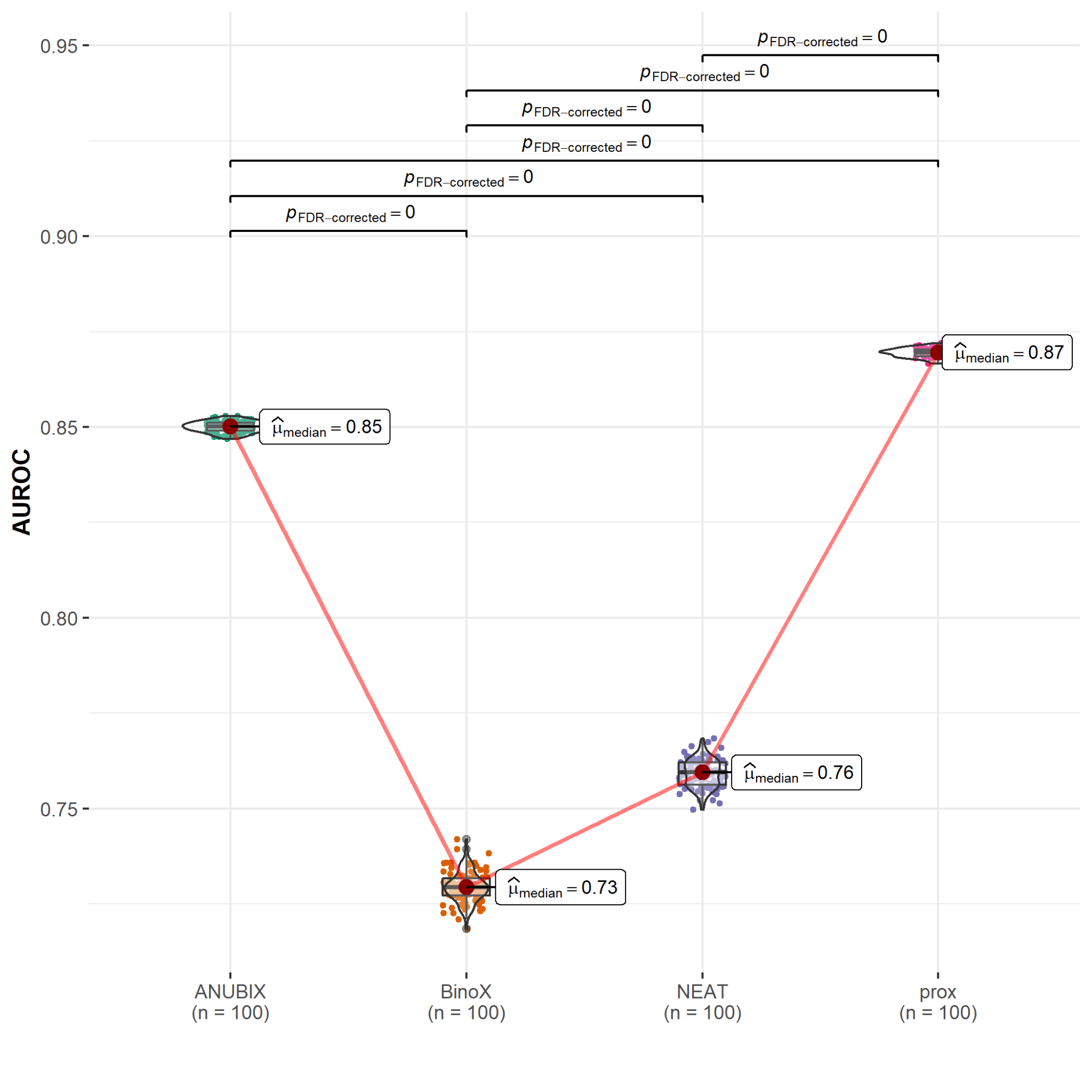 Supplementary Figure 2. Precision-Recall (PR) curves for the tested drug repurposing tools: ANUBIX (green), BinoX (orange), NEAT (purple) and proximity (prox, pink). PR curves for drug-disease similarity in the left column and for drug-drug similarity in the right column. A) and B) from the original benchmark, C), and D) for the time-stamped benchmark and E), and F) for FCbench.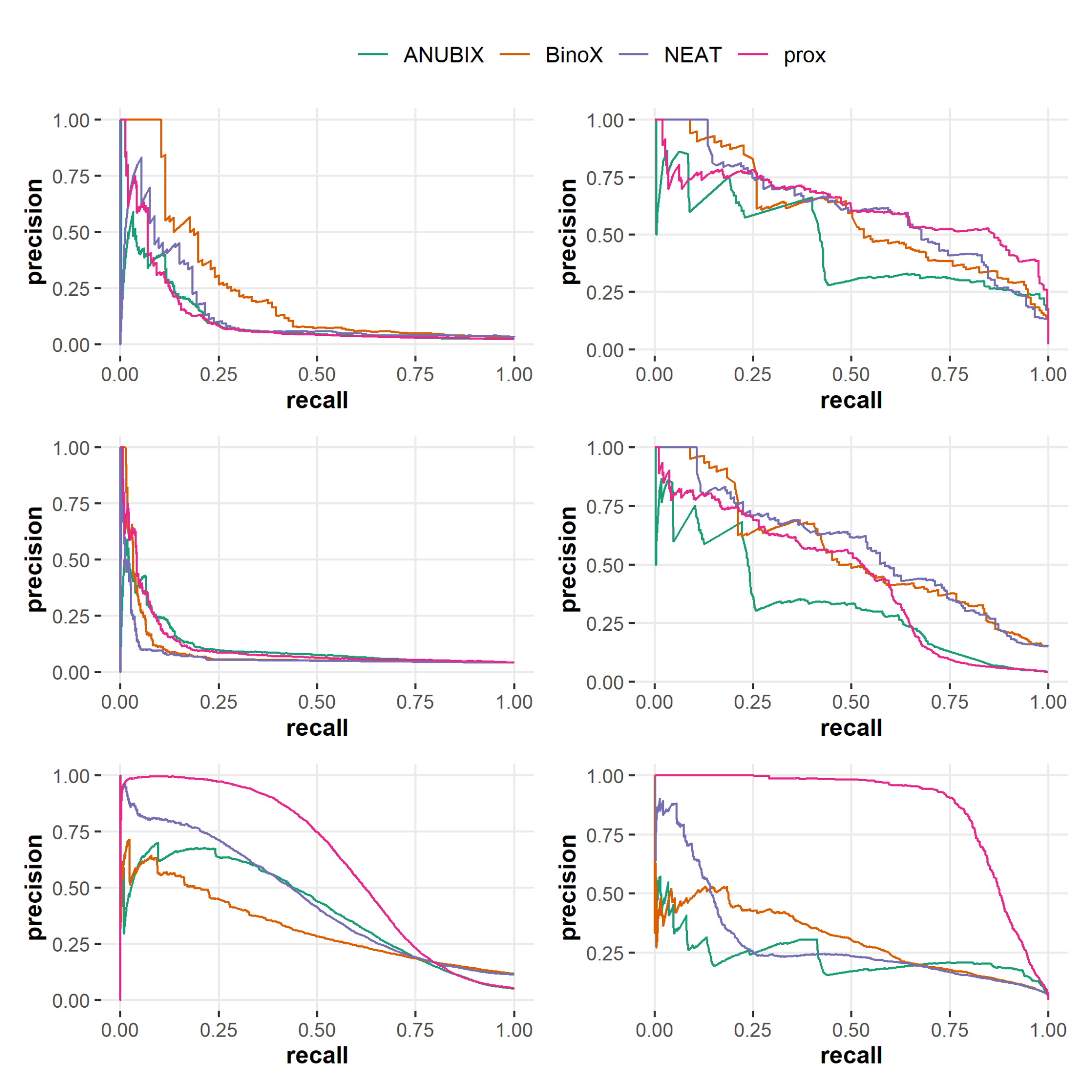 